1061 Sierra Court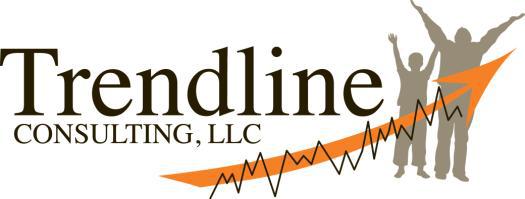 Jackson, MO 63755TrendlineMO@gmail.com573-999-3568Teen & Young Adult Social Skills GroupInformationConsent FormParticipant Information FormThe Perry County Teen & Young Adult Social Skills Group has existed since June of 2010, and typically serves 8-12 teens and young adults at any given time. These services are free because they are funded by the Perry County Board for the Developmentally Disabled (PCBDD) or through Medicaid-based funding sources.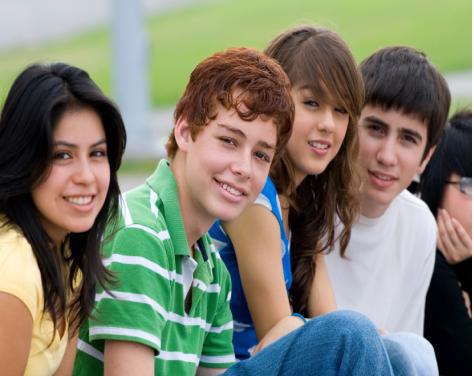 A teen or young adult can register for this group if he/she:Lives in Perry County (or a nearby county).Has a documented developmental disability.Is 13 - 22 years old (or with special permission).Has permission from a parent or guardian.Pages 1-3 of this packet contain information about this project and are yours to keep. Pages 4 and 5 are a consent form and a "Participant Information" form that must be turned in before ateen or young adult can begin attending. After completing these forms, you can mail or deliver them to either of the following locations:Trendline Consulting1061 Sierra courtJackson, MO 63755PCBDD1404 Corporation Lane, Suite 10Perryville, MO 63775The Perry County Teen & Young Adult Social Skills Group meets twice weekly and sometimes takes 1-2 additional community outings per month. Group sessions are used to teach important skills and leisure activities and to foster friendships and social connections. Core skill areas that are addressed include:Knowing / Advocating for SelfSelf-Monitoring / Self-ManagementUnderstanding Others' PerspectivesGroup Management / Leadership SkillsMaking & Maintaining FriendshipsUnderstanding Relationships / BoundariesManaging ConflictEmploymentSelf-ProtectionTime ManagementConversation SkillsExpressing EmotionsCommunity Access SkillsResponding to ChangeSocial ReciprocityWe can also share lists of specific target skills within each core area on request.Science. Service. Success.	Page 11061 Sierra CourtJackson, MO 63755TrendlineMO@gmail.com573-999-3568Trendline staff are required to submit progress reports to service coordinators each month. We typically also share these with participants and/or their guardians.Staff of Trendline Consulting LLC cannot provide services to teens and young adults without the written consent of a young adult, a parent, or a legal guardian. The list below outlines information that you may find important before providing consent.Every member of our Teen and Young Adult Social Skills groups is treated with respect and with dignity. They can expect services that will improve social skills and independence.Young adults will participate in planning group goals, group activities, and group outings.Parents and/or legal guardians of young adults who are in our Teen and Young Adult Social Skills group can be involved in the process of identifying goals and strategies.Young adults can stop attending group sessions at any time without penalty of any kind.If Trendline Consulting LLC staff suspect that a group member is not benefiting from this service, we will discuss this with the young adult, his /her parents, and his/her legal guardian in an attempt to rectify the situation or to suggest other services.Trendline Consulting LLC staff are bound by law to maintain confidentiality. We cannot discuss or release identifying information about the young adult without consent. However, we are required by law to notify proper authorities when we suspect that the young adult may seriously injure him/herself, may seriously injure someone else, or may have suffered from abuse or neglect.While Trendline Consulting LLC staff do not expect behavioral issues to arise during group sessions, we must plan for them. Our general behavior plan is outline below:Participants sometimes monitor their behavior during group sessions and earn tokens based upon their participation and their positive interactions with their peers.When a participant becomes agitated, staff will attempt to prompt him/her to use a coping strategy, to produce self-calming statements, or to produce appropriate requests. These strategies are generally considered attempts to "re-direct" the individual.If the participant does not calm and find an appropriate way to solve the problem, a second and third attempt will be made to re-direct him/her.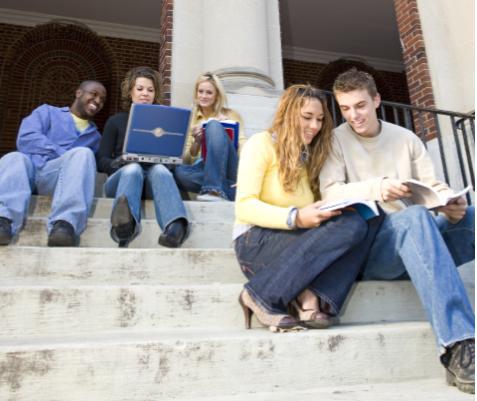 Science. Service. Success.	Page 21061 Sierra CourtJackson, MO 63755TrendlineMO@gmail.com573-999-3568If the participant does not calm, but is not interfering with the activity or causing distress for his/her peers, he/she will be permitted to remain within the area. However, other young adults in the group will not interact with him/her until he/she has calmed.If the participant does not calm and is interfering with the activity or is causing distress, he/she will be asked to accompany an adult staff member to an adjoining room. Once the participant calms, he/she will be encouraged to re-join the group.If the participant does not calm and reuses to accompany staff to an adjoining room, the other members of the group will be moved to the adjoining room with the other staff member who is overseeing the group.If a participant ever walks off the property where the group is taking place, a staff member will accompany him/her and periodically encourage him/her to return. If two attempts are ignored or rejected, the staff will immediately call the young adult's parents, guardians, and emergency contacts. If there is any perceived possibility that the individual might be in danger, staff will also call the police while continuing to follow him/her.Please contact Matt Stoelb at any time if you have questions about our Teen & Young Adult Social Skills Group. We always welcome ideas about ways to improve this very unique project. Matt can be reached at either 573-999-3568 or at TrendlneMO@gmail.com .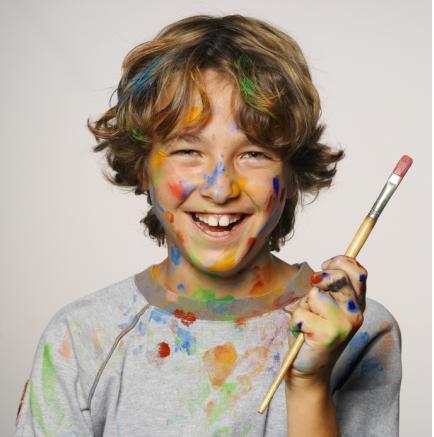 You may keep pages 1-3 of this informational packet. Pages 4 and 5 must be completed and returned before a teen or young adult can join the group.Thank you for considering participation in the Perry County Teen & Young Adult Social Skills Group.Science. Service. Success.	Page 31061 Sierra CourtJackson, MO 63755TrendlineMO@gmail.com573-999-3568Consent to Various Aspects of Trendline Teen and Young Adult Social Skills Groups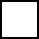 1061 Sierra CourtJackson, MO 63755TrendlineMO@gmail.com573-999-3568Participant Information FormPlease complete this information form about the participant.After completing these forms you can mail or deliver them to either of the following locations:I  allow  _____________________________I  allow  _____________________________(name  of(name  ofYesYesNoNoyoung adult) to participate in this Social Skills group.young adult) to participate in this Social Skills group.YesYesNoNoyoung adult) to participate in this Social Skills group.young adult) to participate in this Social Skills group.I allow Trendline Consulting staff to supervise this young adult duringI allow Trendline Consulting staff to supervise this young adult duringI allow Trendline Consulting staff to supervise this young adult duringI allow Trendline Consulting staff to supervise this young adult duringYesYesNoNosessions and community outings.sessions and community outings.I understand that social group activities will occur both indoors and outside.I understand that social group activities will occur both indoors and outside.I understand that social group activities will occur both indoors and outside.I understand that social group activities will occur both indoors and outside.YesYesNoNoI have listed any concerns in the attached "Participant Information Form."I have listed any concerns in the attached "Participant Information Form."I have listed any concerns in the attached "Participant Information Form."I have listed any concerns in the attached "Participant Information Form."I have listed my concerns about relevant medical, physical, and sensoryI have listed my concerns about relevant medical, physical, and sensoryI have listed my concerns about relevant medical, physical, and sensoryI have listed my concerns about relevant medical, physical, and sensoryYesYesNoNoissues within the attached "Participant Information Form."issues within the attached "Participant Information Form."I understand and agree that group members will sometimes be transportedI understand and agree that group members will sometimes be transportedI understand and agree that group members will sometimes be transportedI understand and agree that group members will sometimes be transportedYesYesNoNoto and from group events by Trendline Consulting staff.to and from group events by Trendline Consulting staff.I understand that members of the group often go shopping together toI understand that members of the group often go shopping together toI understand that members of the group often go shopping together toI understand that members of the group often go shopping together toYesYesNoNopurchase food for group sessions.  They sometimes walk to the store andpurchase food for group sessions.  They sometimes walk to the store andpurchase food for group sessions.  They sometimes walk to the store andpurchase food for group sessions.  They sometimes walk to the store andsometimes ride in cars. I give permission for my teen to join in this activity.sometimes ride in cars. I give permission for my teen to join in this activity.sometimes ride in cars. I give permission for my teen to join in this activity.sometimes ride in cars. I give permission for my teen to join in this activity.I understand that members of the group take 1-2 community outings eachI understand that members of the group take 1-2 community outings eachI understand that members of the group take 1-2 community outings eachI understand that members of the group take 1-2 community outings eachYesYesNoNomonth. By sending my teen on these outings, I consent to allowing him/hermonth. By sending my teen on these outings, I consent to allowing him/hermonth. By sending my teen on these outings, I consent to allowing him/hermonth. By sending my teen on these outings, I consent to allowing him/herto go and to be transported to and from them as is necessary. I understandto go and to be transported to and from them as is necessary. I understandto go and to be transported to and from them as is necessary. I understandto go and to be transported to and from them as is necessary. I understandthat I can contact Trendline Consulting staff at 573-999-3568 about anythat I can contact Trendline Consulting staff at 573-999-3568 about anythat I can contact Trendline Consulting staff at 573-999-3568 about anythat I can contact Trendline Consulting staff at 573-999-3568 about anyoutings beforehand.outings beforehand.I allow this young adult to help prepare and to eat snacks/meals duringI allow this young adult to help prepare and to eat snacks/meals duringI allow this young adult to help prepare and to eat snacks/meals duringI allow this young adult to help prepare and to eat snacks/meals duringYesYesNoNosocial skills group sessions.  I have listed known food allergies in thesocial skills group sessions.  I have listed known food allergies in thesocial skills group sessions.  I have listed known food allergies in thesocial skills group sessions.  I have listed known food allergies in theattached "Participant Information Form."attached "Participant Information Form."I will not hold Trendline Consulting or Trendline Consulting staff responsibleI will not hold Trendline Consulting or Trendline Consulting staff responsibleI will not hold Trendline Consulting or Trendline Consulting staff responsibleI will not hold Trendline Consulting or Trendline Consulting staff responsibleYesYesNoNofor medical, physical, or emotional harm that occurs as a result of this youngfor medical, physical, or emotional harm that occurs as a result of this youngfor medical, physical, or emotional harm that occurs as a result of this youngfor medical, physical, or emotional harm that occurs as a result of this youngadult's participation in this group except when it is caused by negligence.adult's participation in this group except when it is caused by negligence.adult's participation in this group except when it is caused by negligence.adult's participation in this group except when it is caused by negligence.I have reviewed the "General Behavior Plan" on the prior page of thisI have reviewed the "General Behavior Plan" on the prior page of thisI have reviewed the "General Behavior Plan" on the prior page of thisI have reviewed the "General Behavior Plan" on the prior page of thisYesYesNoNodocument and approve it for my teen during group sessions.document and approve it for my teen during group sessions.I understand that any questions that I have about this Consent Form orI understand that any questions that I have about this Consent Form orI understand that any questions that I have about this Consent Form orI understand that any questions that I have about this Consent Form orYesYesNoNoabout this group can be directed to Matt Stoelb at either   (573) 999-3568about this group can be directed to Matt Stoelb at either   (573) 999-3568about this group can be directed to Matt Stoelb at either   (573) 999-3568about this group can be directed to Matt Stoelb at either   (573) 999-3568or at TrendlineMO@gmail.com  .or at TrendlineMO@gmail.com  .Parent/Guardian SignatureParent/Guardian SignatureParent/Guardian SignatureDateWitnessWitnessWitnessDateScience. Service. Success.Science. Service. Success.Science. Service. Success.Page 4Page 4Name:Date of Birth:Age (1/1/15):Age (1/1/15):Address:Phone Number 1:Address:Phone Number 1:Phone Number 2:Phone Number 2:Emergency Contact 1Phone Number 1:Emergency Contact 1Phone Number 1:Emergency Contact 1Phone Number 1:Relation:Phone Number 2:Relation:Phone Number 2:Emergency Contact 2Phone Number 1:Emergency Contact 2Phone Number 1:Emergency Contact 2Phone Number 1:Relation:Phone Number 2:Relation:Phone Number 2:Other Contact:Phone Number 1:Other Contact:Phone Number 1:Other Contact:Phone Number 1:Relation:Phone Number 2:Relation:Phone Number 2:Other Contact:Phone Number 1:Other Contact:Phone Number 1:Other Contact:Phone Number 1:Relation:Phone Number 2:Relation:Phone Number 2:Transportation ToTransportation FromTransportation ToTransportation FromTransportation ToTransportation FromGroup:Group:Food Allergies:Other Allergies:Food Allergies:Other Allergies:Medical Conditions:Medications:Trendline ConsultingPCBDD/County Disability Services1061 Sierra court1404 Corporation Lane, Suite 10Jackson, MO 63755Perryville, MO 63775Please call or e-mail us at  (573) 999-3568 or atTrendlineMo@gmail.com with questions.Science. Service. Success.Page 5